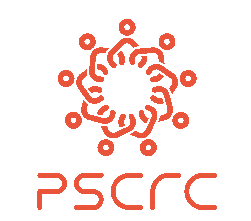 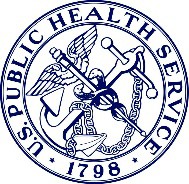 Sickle Cell Awareness Month Webinar Series:Innovations to Improve Sickle Cell Services Care, Systems, Clinical Workforce, and Address DisparitiesHosted byPacific Sickle Cell Regional Collaborative &HHS Office of the Assistant Secretary for Health, Regions 6, 8, 9 & 10WEBINAR #1Innovations in Building Sustainable Statewide Health Systems Improvements for Sickle Cell Disease:Networking California for Sickle Cell Care (NCSCC)September 24, 2020 / 11am to 12 noon Pacific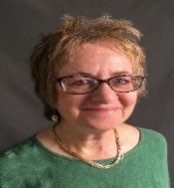 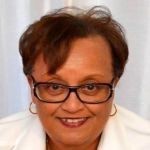 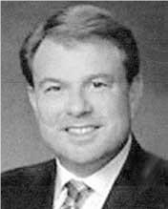 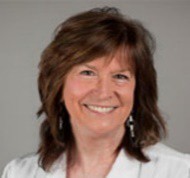 ]=Learning Objectives: Attendees will be able to:Describe how the NCSCC serves as a model for a patient advocacy organization to play a leadership role in a coalition’s successful effort to obtain and implement landmark funding to improve SCD services statewide. Highlight NCSCC’s successful advocacy strategies, focusing on the role a lobbyist plays, throughout the legislative process to obtain funding, and during service implementation of a multi-year initiative.  Describe the NCSCC’s public health systems approach to building a network of adult sickle cell clinics, expanding workforce, enhancing surveillance, and increasing education and awareness.  Outline the NCSCC’s sustainability strategies and Year 1 accomplishments to improve the health of Californians with SCD. How to Connect to the Webinar: Registration is NOT required.  When it is time to join the webinar, just click the green “Join Meeting” button below and follow the instructions.  Note: each webinar has a unique meeting number, password, and “Join Meeting” link.  Questions?  Contact Kay A. Strawder, JD, MSW at kay.strawder@hhs.gov********************Tap to join from a mobile device (attendees only)  
+1-415-527-5035,,1994945005## US Toll  

Join by phone  
+1-415-527-5035 US Toll  
Global call-in numbers  
  
Join from a video system or application
Dial 1994945005@hhs.webex.com  
  When it's time, join your Webex meeting here. Meeting number (access code): 199 494 5005Meeting password: e4NCsEGZS99  Join using Microsoft Lync or Microsoft Skype for BusinessDial 1994945005.hhs@lync.webex.com